Мачинская Ксения3 курс, МенеджментКатолическая школа бизнеса и экономики Лиссабона Весенний семестр 2023Отчет о включенном обучении в Catolica Lisbon School of Business&EconomicsCost Accounting Изучение учета затрат в данном университете позволило понять процессы в компании. Более того мы определили, что успех в любой организации — от самого маленького магазина на углу до крупнейшей транснациональной корпорации — требует использования концепций и методов учета затрат. Учет затрат предоставляет менеджерам ключевые данные для планирования и контроля, а также для расчета себестоимости, продуктов, услуг и даже клиентов. Этот курс всецело был посвящен тому, как учет затрат помогает менеджерам принимать более обоснованные решения, поскольку бухгалтеры по затратам все чаще становятся неотъемлемыми членами команд, принимающих решения в их компании. Сосредоточившись на основных концепциях, анализе, использовании и процедурах, а не только на самих процедурах, мы рассмотрели учет затрат как инструмент управления бизнес-стратегией и ее внедрением.Недостатки данного курса:1)очень сложный и завязан под их второй курс Financial accounting, поэтому некоторые вещи приходилось дополнительно изучать, чтобы успевать за ребятами2)нет возможности получения баллов на семинарах, а только на контрольных. Курс сложный и задач мы решали много, было бы здорово, конечно, получать баллы за работу на семинареПлюсы данного курса:1)очень интересный с максимальной опорой на примеры из реальной жизни. Намного лучше понимаешь предмет, когда можешь соотнести его с жизнью2)Преподаватели. Доступно объясняли предмет, всегда обращали внимание на задания с подвохом и учили думатьEntrepreneurship and InnovationЭтот курс посвящен взаимосвязи между предпринимательством и инновациями. В нем мы рассмотрели, как стимулировать инновации и насколько предпринимательский подход имеет решающее значение для разработки и внедрения инновационных продуктов, услуг и процессов.Недостатки данного курса:1)отсутствуют Плюсы:1)Приглашали очень много гостей из стартапов. Это было не только полезно, но и мотивирующие, что мы можем сами стать предпринимателями 2)В качестве промежуточного экзамена нам дали попробовать стать предпринимателями и написать работу о своем стартапе с помощью искусственного интеллекта3)Очень практически полезные семинары, много дополнительной информации, которая легко запоминается Organisational Behaviour Этот курс познакомил нас с областью организационного поведения – междисциплинарной областью, лежащей в основе исследований в области менеджмента, посвященной более детальному пониманию людей на работе и управлению ими. Мы изучили предмет, рассматривая поведение отдельных людей, групп и явления на уровне организации, также структуру и культуру компании. С помощью кейсов, аудиторных занятий, лекций и заданий курс позволил нам проанализировать и применить концепции, теории и практики организационного поведения в различных реальных организационных условиях.Недостатки данного курса:1)Очень мало практических заданий, в основном на семинарах разбирали заново теорию 2)На лекции нужно было искать ошибки преподавателя, никогда не удавалосьПлюсы данного курса:1)в качестве проекта для курса придумывали кейсы на основе теории. Мне очень понравилось, это было креативно и мы лучше поняли темы 2)Дискуссии на парах. Возможность высказать свое мнение - одно из больших преимуществ для меняDigital Product Development and Project Management Курс дал нам инструменты для создания продуктов в определенно установленные сроки, с ориентированным на клиента подходом, путем решения реальных проблем и экспериментирования с новыми идеями. Этот курс объединяет специализацию каждой из организаций, представляя цифровые и технологические навыки в сочетании со стратегическими аспектами и аспектами управления, необходимыми для продвижения инноваций и успеха разработки, запуска новых цифровых продуктов и управления ими. Минусы данного курса:1)Преподаватель ведет и семинары, и лекции, которые объединены в одну пару. Очень сложно сразу начать анализировать и участвовать в семинаре после прослушивания лекции2)Много инструментов, которые в реальном бизнесе уже давно не используютсяПлюсы данного курса:1)В качестве проекта нам позволили побыть продакт менеджерами для компании и изучить этот вопрос с практической точки зрения                                                                                                              26.06.23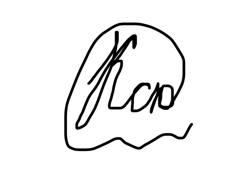 